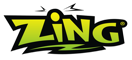 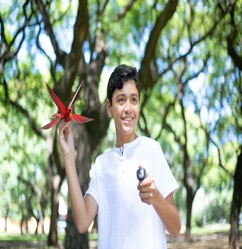 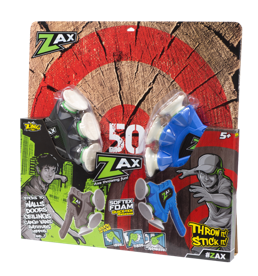 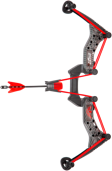 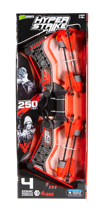 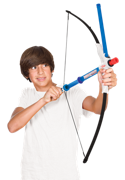 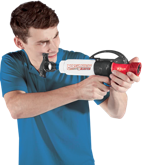 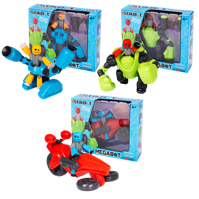 Freeman Public Relations for ZIngAmy Friedland, 973 470 0400 ext. 25, afriedland@freemanpr.comEmily Potrzuski, 973 470 0400 ext. 15, epotrzuski@freemanpr.comLinda D’Isa, 973-470-0400 ext. 20, ldisa@freemanpr.comBrendan Maguire, 973-470-0400 ext. 12, brendan@freemanpr.com